Supplementary materialGraphical abstract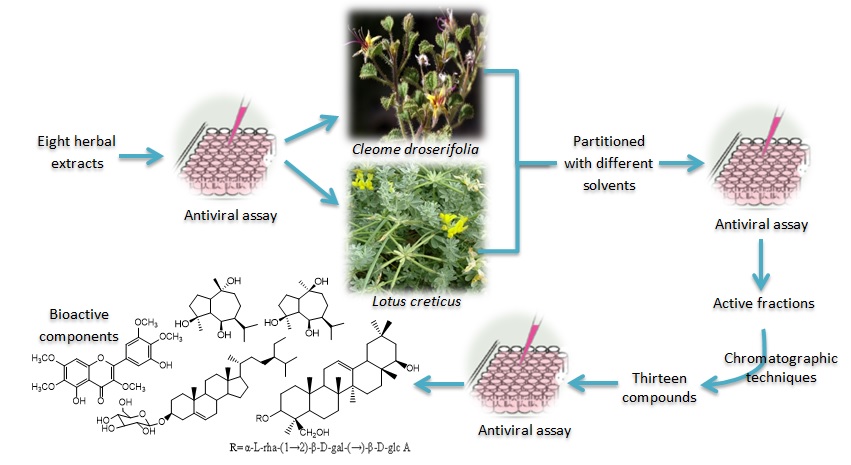 